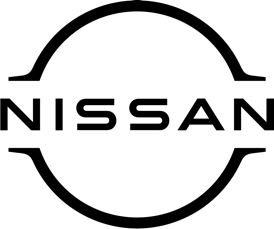 Press releaseJuly 2022It’s electrifying! Check out new hybrid 
version of Nissan’s iconic Juke crossover The electrification of cars in the Nissan range continues with [DEALERSHIP NAME HERE] now taking orders for an advanced hybrid powertrain newly available on Juke, the manufacturer’s iconic compact crossover.Designed to provide the driver with responsive acceleration, refined cruising and low emissions, all while maximising the use of EV mode without additional driver input, the Juke Hybrid delivers the best of all worlds.The Juke Hybrid range sits alongside the existing Juke line-up and starts with N-Connecta grade, followed by Tekna and Tekna+. N-Connecta starts from £27,250 while the generously equipped and very stylish Tekna+ comes in at just £30,150.All hybrid versions are equipped with Nissan’s e-Pedal Step which, when activated, allows the movement of the car to be controlled by the accelerator pedal alone.Externally, Juke Hybrid can be identified by an eye-catching new front grille mesh design and hybrid badging fitted to the side and rear of the vehicle. Two-tone 19” Aero alloy wheels are now standard on Tekna+ models for visual impact and efficiency.Juke Hybrid also benefits from the product improvements recently introduced on the overall Juke range, including two-tone 17” alloy wheels on other models; a more aerodynamic rear spoiler; improved BOSE Personal Plus audio system with 10 speakers; and improved keyless entry functionality. Two new colours – Ceramic Grey and Magnetic Blue – have been added.Inside the cabin, the driver’s information display has been redesigned to give information about the new electrified powertrain. The button for e-Pedal is positioned in the centre console, behind the electric parking brake switch, while the button to activate 100 per cent EV mode is between two of the central air-vents.For the introduction of the hybrid version, a new ‘Premiere Edition’ has been added to the range. With a limited run of only 750 vehicles, this special version priced from £28,250 will be the first Juke Hybrid to arrive in Nissan dealers’ showrooms from the end of July.[NAME AND JOB TITLE] at [DEALERSHIP NAME HERE] said: ‘‘We’re really looking forward to the arrival of Juke Hybrid and we’re sure our customers will be impressed by the car – it really is something special.‘‘Juke Hybrid boasts all the fantastic features regular Juke owners find so appealing – and delivers a thrilling, electrified drive that we’re sure everyone will love. Contact us today to find out more.’’For more details about Juke Hybrid and the special Juke Hybrid ‘Premiere Edition’, call [DEALERSHIP NAME AND CONTACT DETAILS HERE].-ends-Nissan Dealer PR: 07309 740052